«Число и цифра 7»Цель: Познакомить детей с образованием числа семь и с цифрой 7. Повторить пройденный материал. Упражнять в ориентировке на ограниченной плоскости (слова «слева», «справа»).Задачи:Учить детей считать в пределах семи. Соотносить цифру с числом.Закрепить порядковый счет. Продолжать учить с детьми названия дней недели.Развивать у детей внимание, мышление, память. Учить детей ориентироваться на листе бумаги. Повторить название геометрических фигур.Давай-ка за руки возьмёмся и друг другу улыбнёмся. А сейчас давай мы поиграем. Я буду бросать мяч и называть число. А твоя  задача поймать мяч и назвать  следующее число. И вернуть мне мяч. Наша с тобой  разминка подошла к концу.Садись за стол.  Возьми цифры и выложи перед собой числовой ряд от 1 до 6.Назови  цифры по порядку. А теперь закрой  глаза и не подглядывай. А я уберу одну из цифр. А ты должен угадать какой цифры не хватает. Будь внимателен!Упражнение повторяется несколько раз. Молодец!Переходим к следующему заданию: Листья клена пожелтели,  листья с веток облетели С ветки на дорожку,  прямо нам под ножки…Ветер подул и упал один листочек на нашу воображаемую дорожку. Сколько листочков упало? (Один).Еще один упал листок. Сколько листочков стало? (Два).Еще один листочек с ветки упал. Сколько листочков? (Три).Еще один….Еще одинЕще один с ветки упал. Сколько листочков на нашей дорожки? (Шесть).И еще один листочек прилетел. Сколько стало листьев? (Семь).Сколько было желтых листочков? (6)Сколько было красных листочков? (1)Сколько всего листочков? (7)Как мы получили число семь? Число семь обозначается цифрой 7Цифра 7- подъемный кранЗаглянула в гости к намСемь цветов со мной взялаВ небе радугу зажгла!А где мы встречаем число семь? В сказках (например «Белоснежка и семь гномов», «Волк и семеро козлят», « Цветик - семицветик»).У радуги семь цветов. Семь нот в музыке. У недели семь дней.Физкультминутка:В понедельник - я купался.А во вторник - рисовал.В среду долго умывалсяА в четверг в футбол играл.В пятницу я прыгал, прыгал.Очень долго танцевал.А в субботу воскресеньеЦелый день я отдыхал.А сейчас поработаем со счетными палочками: Отсчитай  пожалуйста и положи перед собой семь счетных палочек. И сделаем одну геометрическую фигуру из трех, а другую фигуру из четырех палочек. Получилось? А если мы соединим две фигуры, то что получим? Сидя за столами ребёнок  ориентируются на листе бумаги.Перед тем как приступить к следующему заданию нужно пальчики размять.Пальчиковая гимнастика:Маленькие гномикиРазбежались в домикиКто готовил,Кто стиралКто игрушки убиралСтало чисто в доме вдругЗасветилось все вокруг.Будь очень внимательным!Возьми листочек с края стола и положите перед собой.Перед тобой на листе в ряд расположены геометрические фигуры! Давай их посчитаем. Сколько всего геометрических фигур на листе бумаги? Найдите на листочке – овал. Закрасьте ее красным цветом? Ты раскрасил третью по счету фигуру? (Да). А теперь какая фигура расположена справа от овала по отношению к тебе. Эту фигуру необходимо разукрасить - синим карандашом. Хорошо, а теперь возьмите зеленый карандаш. И найдите ромб. Который по счету ромб? (Шестой). А какая фигура расположена слева от ромба? Эту фигуру необходимо раскрасить зеленым. Итог. Что нового ты узнал сегодня? С каким новым числом вы познакомился? А давай  вспомним, что мы сегодня делали? Какое задание было для вас самым трудным? А самым интересным?  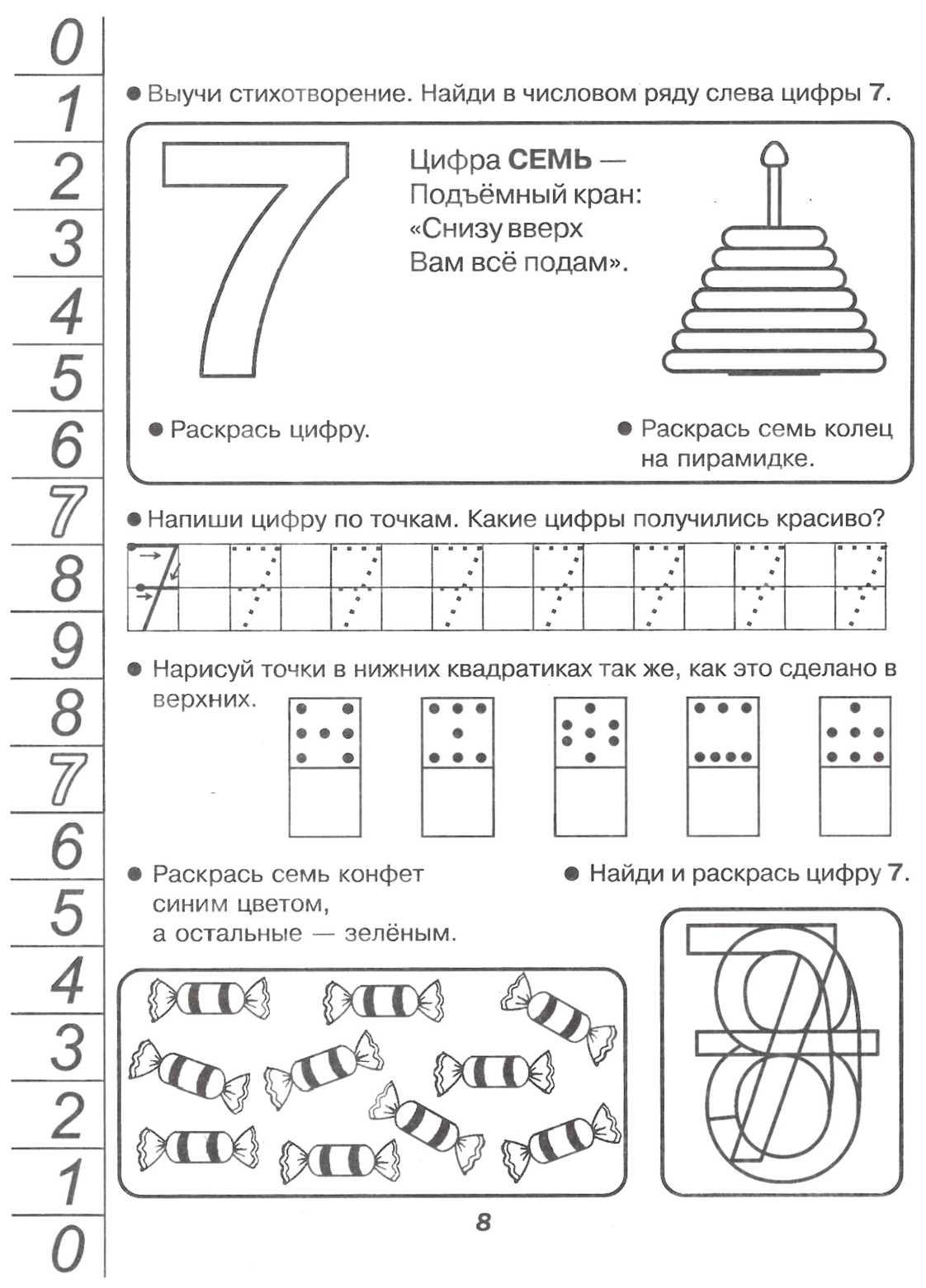 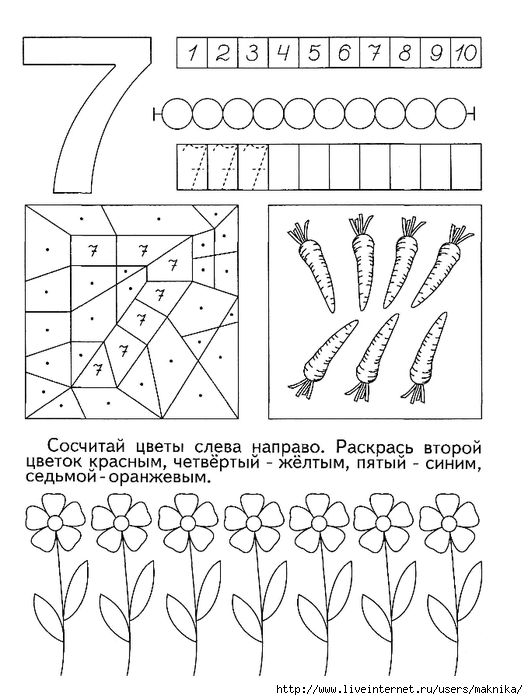 